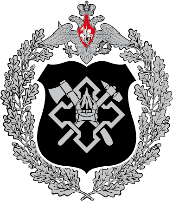 МИНИСТЕРСТВО ОБОРОНЫ                                                               РОССИЙСКОЙ ФЕДЕРАЦИИ                                                                (МИНОБОРОНЫ РОССИИ)ПУБЛИЧНО-ПРАВОВАЯ КОМПАНИЯ 
«ВОЕННО-СТРОИТЕЛЬНАЯ КОМПАНИЯ»ПРИКАЗ                                          29 сентября 2021 г. № П-563МоскваОб утверждении нового состава комиссии публично-правовой компании «Военно-строительная компания» по соблюдению работниками требований к служебному поведению и урегулированию конфликта интересовВ соответствии со статьей 13.3 Федерального закона от 25 декабря 2008 г. № 273-ФЗ «О противодействии коррупции», приказом от 5 апреля 2021 г. № П-134 «Об утверждении и введении в действие Положения 
о комиссии публично-правовой компании «Военно-строительная компания» по соблюдению работниками требований к служебному поведению и урегулированию конфликта интересов», в связи с произошедшими организационно-штатными и кадровыми изменениямиПРИКАЗЫВАЮ:1. Утвердить новый состав комиссии публично-правовой компании «Военно-строительная компания» по соблюдению работниками требований 
к служебному поведению и урегулированию конфликта интересов (далее – Комиссия) согласно приложению к настоящему приказу.2. Считать утратившим силу приказ от 13 апреля 2021 г. № П-153 «Об утверждении состава комиссии публично-правовой компании «Военно-строительная компания» по соблюдению работниками требований к служебному поведению и урегулированию конфликта интересов».3. Контроль за исполнением настоящего приказа возложить 
на заместителя генерального директора по безопасности – председателя Комиссии.Врио генерального директора                                                            	А.В. БелковПриложение 
к приказу ППК «ВСК»от 29.09.2021 № П-563СОСТАВ 
комиссии публично-правовой компании «Военно-строительная компания» по соблюдению требований 
к служебному поведению и урегулированию конфликта интересовСулима Михаил Иванович –заместитель генерального директора 
по безопасности (председатель комиссии)ЛомейкинИгорь Николаевич–руководитель департамента экономической безопасности (заместитель председателя комиссии)Смирнов Павел Борисович–руководитель департамента правовых отношений (заместитель председателя комиссии)ХусаиновРинат Равильевич–заместитель руководителя департамента строительстваОсипов Павел Валентинович–заместитель руководителя департамента управления ПИР и НТДЗабродин Максим Михайлович –руководитель департамента информационных технологийТарасов Михаил Валерьевич–заместитель руководителя департамента развития и внешних связейБиктуганов Артем Искакович–заместитель руководителя департамента по работе с заказчикамиБеспалова Мария Александровна –руководитель департамента бухгалтерского и налогового учета – главный бухгалтерВласовСергей Анатольевич–заместитель руководителя департамента имущественных отношенийЧиканов Алексей Николаевич–начальник управления по работе с персоналомКарасева Ирина Владимировна–начальник управления документационного обеспеченияФедорова Елена Александровна–начальник управления организации процедур закупокКармальков Геннадий Федорович–начальник управления защиты государственной тайныШамарин Антон Геннадьевич–начальник группы профилактики коррупционных и иных правонарушений (секретарь комиссии)